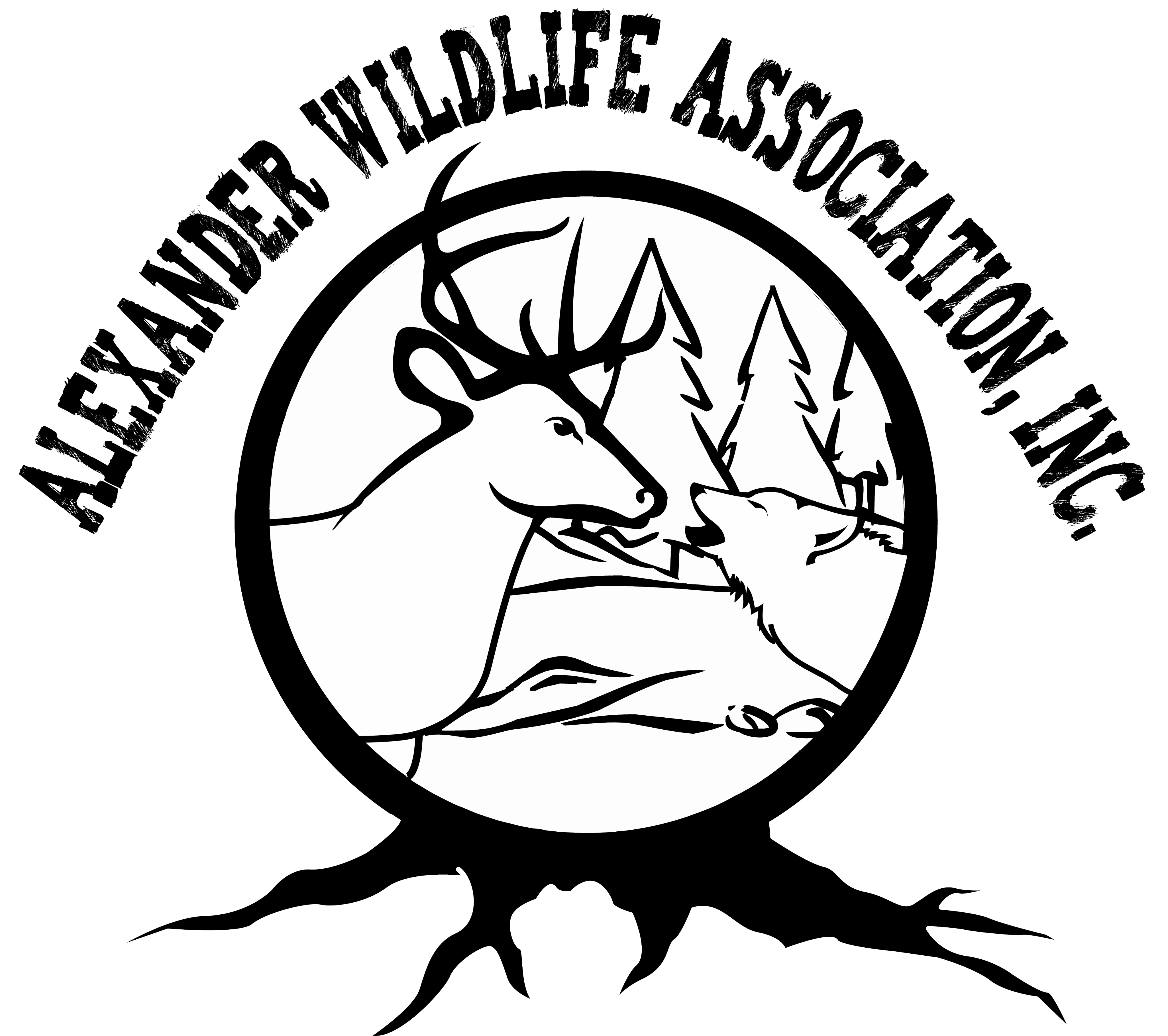 BOX 22 FORTALEXANDER, MBR0E 0P0 PHONE/FAX#: (204)754-3375CELL#: (204)340-3553 Website: www.whitewolfhunting.com December 30th, 2023RENEWAL OF MEMBERSHIPS FOR 2024To Renew Membership please fill out form, send a cheque in the mail, e-transfer to wwolf1@live.com  or make arrangements to drop off cash at the Range office by calling 204-754-3375 or texting 204-340-3553.2024 Membership Fees – Single $155.00   Family $165.00 (same fee as last year)EXECUTIVE FOR 2024 – THANKS FOR VOLUNTEERING YOUR TIME!President – Marvin HovorkaVice-President - Cory SeymourSecretary – Doris HovorkaTreasurer – Mary-Jo Hovorka-SeymourREVIEW RANGE SAFETY RULES – Read on the website under “membership fees”UPCOMING Executive Meeting – ZOOM Meeting date – Sunday, March 24th,2024   Please inquire if interested in attending.  Potential of Hosting Archery for next NAIG Indigenous Games. More info to follow…NEW GATE CODE for 2024 -   _______________Must renew Membership before receiving the codeRemember: SAFETY FIRST – RESPECT WILDLIFE AND ALL IT HAS TO OFFER FOR FUTURE GENERATIONS – MAINTAIN OUR HUNTING & FISHING PRIVILEGES!